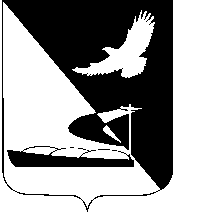 АДМИНИСТРАЦИЯ МУНИЦИПАЛЬНОГО ОБРАЗОВАНИЯ«АХТУБИНСКИЙ РАЙОН»ПОСТАНОВЛЕНИЕ26.08.2016          						                                         № 382Об Общественном совете по улучшению инвестиционногоклимата и развитию предпринимательствапри главе МО «Ахтубинский район» Во исполнение распоряжения Губернатора Астраханской области от 29.12.2015 № 998-р и в целях внедрения на территории МО «Ахтубинский район» успешных муниципальных практик органов местного самоуправления, направленных на развитие и поддержку малого и среднего предпринимательства на муниципальном уровне, включенных в Атлас муниципальных практик, учитывая заинтересованность в улучшении инвестиционного климата, поддержке предпринимательства и снятии  административных барьеров в муниципальном образовании «Ахтубинский район», администрация МО «Ахтубинский район»	ПОСТАНОВЛЯЕТ:1. Утвердить прилагаемое Положение об Общественном совете по улучшению инвестиционного климата и развитию предпринимательства при главе МО «Ахтубинский район».         2. Утвердить прилагаемый Состав Общественного совета по улучшению инвестиционного климата и развитию предпринимательства при главе                     МО «Ахтубинский район».3. Отделу информатизации и компьютерного обслуживания администрации МО «Ахтубинский район» (Короткий В.В.) обеспечить размещение настоящего постановления в сети Интернет на официальном сайте администрации МО «Ахтубинский район» в разделе «Инвестиции».3. Отделу контроля и обработки информации администрации                       МО «Ахтубинский район» (Свиридова Л.В.) представить информацию в газету «Ахтубинская правда» о размещении настоящего постановления в сети Интернет на официальном сайте администрации МО «Ахтубинский район» в разделе «Инвестиции».Глава муниципального образования                                                В.А. Ведищев Утверждено постановлением администрации МО «Ахтубинский район» от 26.08.2016 № 382Положение об Общественном совете по улучшению инвестиционного климата и развитию предпринимательства при главе МО «Ахтубинский район» Общие положения1. Настоящее Положение определяет цели, задачи и функции Общественного совета по улучшению инвестиционного климата и развитию предпринимательства при главе МО «Ахтубинский район» (далее - Совет), а также порядок организации и обеспечения деятельности Совета.2. Совет является постоянно действующим совещательным органом, образованным в целях подготовки предложений по улучшению инвестиционного климата на территории Ахтубинского муниципального района.3. Совет в своей деятельности руководствуется законами Российской Федерации и Астраханской области, нормативными правовыми актами Правительства Астраханской области и администрации МО «Ахтубинский район», Совета  МО «Ахтубинский район», настоящим Положением.II. Цели и задачи Совета4. Основной целью Совета является создание условий для повышения инвестиционной привлекательности и увеличения инвестиционной активности на территории Ахтубинского муниципального района.5. Задачами Совета являются:1) повышение эффективности инвестиционной политики, проводимой администрацией Ахтубинского муниципального района;2) создание условий, способствующих росту инвестиционной активности на территории района.III. Функции Совета6. Совет для решения возложенных на него задач осуществляет следующие функции:1) вырабатывает рекомендации:- по поддержке инвестиционных процессов и развитию предпринимательства на территории МО «Ахтубинский район»;- по организации взаимодействия администрации МО «Ахтубинский район»  и лиц, участвующих в инвестиционном процессе;- по оптимизации процедуры согласования и выдачи разрешительной документации при реализации инвестиционных проектов;2) оказывает содействие в создании необходимых условий для рационального размещения новых производственных объектов на территории Ахтубинского муниципального района.IV. Организация деятельности Совета8. Настоящее Положение о Совете и его состав утверждаются постановлением администрации МО «Ахтубинский район».9. Общественный совет по улучшению инвестиционного климата и развитию предпринимательства при главе МО «Ахтубинский район»  формируется в составе председателя,  заместителя председателя Совета, ответственного секретаря и членов общественного Совета, куда входят руководители структурных подразделений администрации                                       МО «Ахтубинский район», отвечающие за инвестиционную политику района, представители общественных объединений, организаций всех форм собственности, непосредственно участвующих в инвестиционном процессе, либо обеспечивающих его ресурсами и инфраструктурой.10. Председатель общественного Совета: - определяет место и время проведения заседаний Совета;- председательствует на заседаниях Совета;- подписывает протоколы Совета.11. Ответственный секретарь Совета: - формирует на основе предложений  членов Совета  план работы и повестку дня его очередного заседания;-  ведет учет всех документов, обращений и иных материалов, поступающих на рассмотрение  общественного Совета по улучшению инвестиционного климата и развитию предпринимательства при главе                   МО «Ахтубинский район»;- осуществляет организационное и информационное обеспечение работы Совета;- ведет и подписывает протокол;- исполняет иные поручения председателя Совета;12. Члены общественного Совета:1) принимают участие в разработке предложений органами местного самоуправления по определению приоритетных направлений в сфере инвестиционной политикb и развития предпринимательства;2) принимают участие в рассмотрении проектов законодательных актов Ахтубинского района, а также иных нормативных правовых документов по вопросам, регулирующих инвестиционные процессы и развитие предпринимательства;3) проводят общественную экспертизу нормативных правовых актов Ахтубинского района, регулирующих инвестиционную деятельность администрации района и развитие предпринимательства;4) осуществляют иные действия, не противоречащие действующему законодательству и настоящему Положению.13. Заседания Совета проводятся по мере необходимости, но не реже одного раза в квартал. Заседание Совета ведёт председатель, в его отсутствие- заместитель председателя.14. Решения Совета принимаются большинством голосов присутствующих на заседании членов Совета. При равенстве голосов решающим является голос председательствующего на заседании членов Совета.15. Решения Совета оформляются протоколом, который в трёхдневный срок утверждается председателем Совета и подписывается секретарём Совета. Решения Совета носят рекомендательный характер.16. Контроль за исполнением решений Совета осуществляет заместитель председателя Совета.Верно:Утвержден                                                                             постановлением администрации                                                                                        МО «Ахтубинский район» от 26.08.2016 № 382СоставОбщественного совета по улучшению инвестиционного климата и развитию предпринимательства при главе МО «Ахтубинский район» Верно:Ведищев Виктор АлексеевичГлава администрации МО «Ахтубинский район», председатель СоветаКожухина Наталья ГеннадьевнаЗаместитель главы администрации по финансовым и экономическим вопросам, начальник финансового управления администрации                МО «Ахтубинский район», заместитель председателя СоветаГужвина Алла ЕфимовнаНачальник управления экономического развития администрации МО «Ахтубинский район», секретарь СоветаДубинин Николай ВасильевичДепутат Совета МО «Ахтубинский район», член КПРФКовалева Анастасия  НиколаевнаАрхивист, МБУ «Ахтубинский районный архив»Лихобабина Алевтина НиколаевнаЗаместитель главы администрации, начальник управления коммунального хозяйстваМаленкова Светлана ЕвгеньевнаАхтубинское районное отделение КПРФ, депутат Совета МО «Ахтубинский район»Мельников Павел ВасильевичЗаместитель председателя координационного Совета по вопросам развития малого и среднего предпринимательства при главе МО «Ахтубинский район»Миретин Виктор Александрович Заместитель главы, начальник управления сельского хозяйства АМО «Ахтубинский район»Морозова Валентина НиколаевнаЗаместитель главы администрации                                  МО «Ахтубинский район», председатель комитета имущественных и земельных отношенийНовак Сергей НиколаевичПредседатель Совета МО «Ахтубинский  район»Попова Татьяна ИвановнаПредседатель правления Ахтубинской общественной   организации инвалидовпо сахарному диабетуСвиридов Сергей НиколаевичГенеральный директор ООО «Викалина»Титов Алексей ВалерьевичЧлен партии «Справедливая Россия»Шакяров Юсиф Ахмед ОглыИндивидуальный предпринимательШубина Антонина ПавловнаПредседатель местного отделения               политической партии Справедливая Россияв Ахтубинском районе, депутат Совета МО «Город Ахтубинск»